           КАРАР                                                                                  РЕШЕНИЕ19 сентябрь 2023 й.                          № 1-7                         19 сентября 2023 г.Об утверждении решения Постоянной комиссии по бюджету, налогам, вопросам муниципальной собственности, по развитию предпринимательства, земельным вопросам, благоустройству и экологии, по социально-гуманитарным вопросам Совета сельского поселения  Саннинский сельсовет муниципального района Благовещенский  район Республики Башкортостан  об избрании председателя Постоянной комиссииВ соответствии со статьей 15 Регламента Совета сельского поселения Саннинский сельсовет муниципального района Благовещенский район Республики Башкортостан Совет сельского поселения Саннинский сельсовет муниципального района Благовещенский  район Республики Башкортостан                 р е ш и л:утвердить решение Постоянной комиссии по    бюджету, налогам, вопросам муниципальной собственности, по развитию предпринимательства, земельным вопросам, благоустройству и экологии, по социально-гуманитарным вопросам  Совета сельского поселения Саннинский сельсовет муниципального района Благовещенский район Республики Башкортостан об избрании на должность председателя Постоянной комиссии Тюрина Сергея Ивановича.Глава сельского поселенияСаннинский сельсовет муниципального района  Благовещенский районРеспублики Башкортостан                                                             Г.С. ЗиганшинаБАШКОРТОСТАН РЕСПУБЛИКАhЫБЛАГОВЕЩЕН РАЙОНЫ МУНИЦИПАЛЬ РАЙОНЫНЫН   ҺЫННЫ АУЫЛ СОВЕТЫ БИЛӘМӘhЕ СОВЕТЫРЕСПУБЛИКА БАШКОРТОСТАНСОВЕТ СЕЛЬСКОГО ПОСЕЛЕНИЯ САННИНСКИЙ СЕЛЬСОВЕТ МУНИЦИПАЛЬНОГО РАЙОНА БЛАГОВЕЩЕНСКИЙ РАЙОН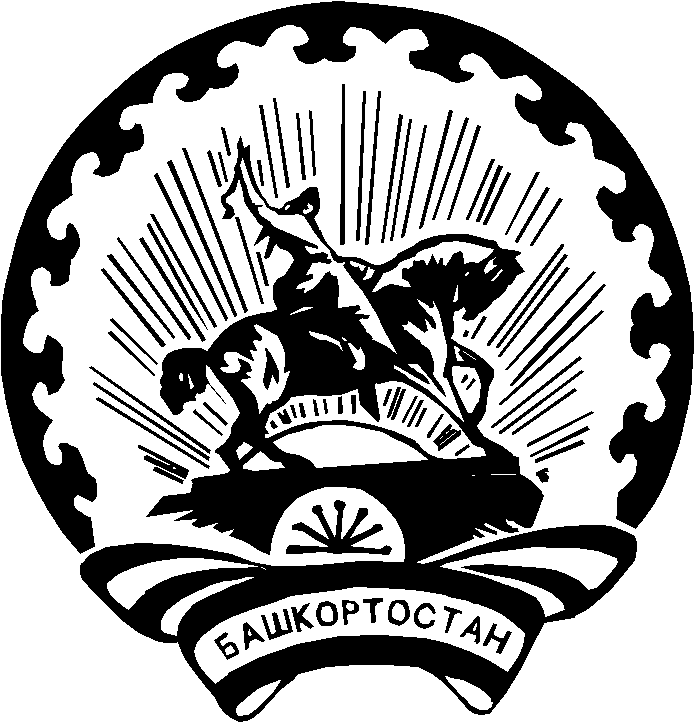 